DOA/SASI Security Access RequestAPPROVAL (Typed names accepted.)						DATE:___________________________________________			Manager/Supervisor/SASI Security Liaison or DISC SignatureState of WisconsinDepartment of AdministrationBureau of SecurityDOA- 10811 (R06/18)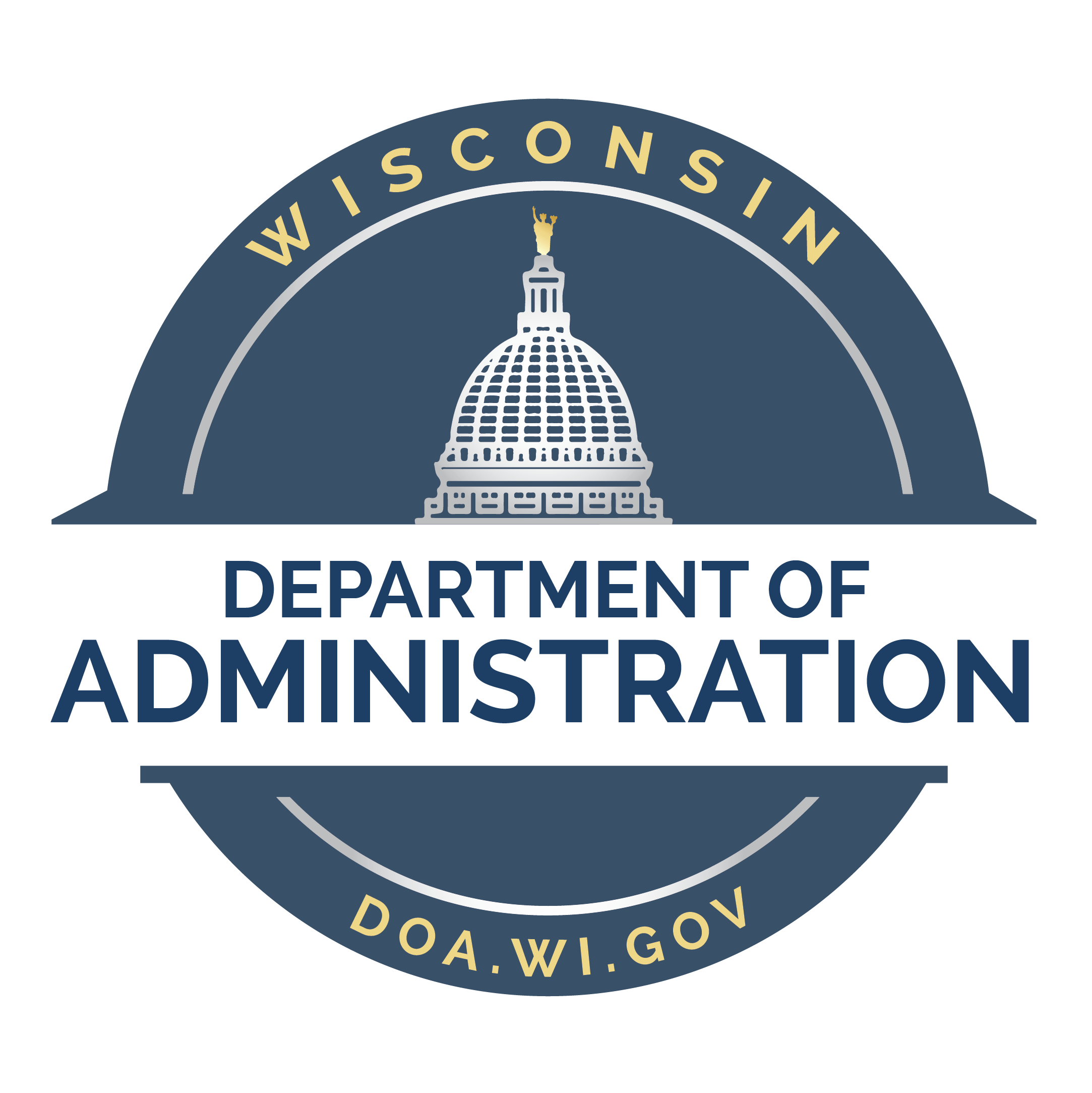 RETURN COMPLETED
REQUEST TO:DOA USA1  TYPE OF REQUEST (CHOOSE ONLY ONE)2  USER CLASSIFICATION  (CHOOSE ONLY ONE) New       Change       Transfer*       Delete** FTE     LTE     Contractor     Other       *If this is a transfer from another agency, please indicate the outgoing agency.  Note: Not all agencies transfer accounts. **If this is an account deletion, note that user files /mailbox will be placed in the authorized requester’s home folder unless otherwise indicated in the field provided.  DET will not maintain copies of the files/mailbox.        *If this is a transfer from another agency, please indicate the outgoing agency.  Note: Not all agencies transfer accounts. **If this is an account deletion, note that user files /mailbox will be placed in the authorized requester’s home folder unless otherwise indicated in the field provided.  DET will not maintain copies of the files/mailbox.        3  USER INFORMATION3  USER INFORMATIONName:   Last:        First:        MI:   Agency/Div/Bureau:       Employee ID (if new user):       Work Address:       Phone:       City, State, Zip:      Computer # (if new user):      Effective Date: GSB Billing Code (required):      Effective Time:       4  TYPE OF ACCESS4  TYPE OF ACCESS Network (email, network drives)  Mainframe/RACF   Cherwell    VPN   FTP*   ADMIN**FTP access, as well as Admin accounts, require a Service Request.  (SR #      ) Network (email, network drives)  Mainframe/RACF   Cherwell    VPN   FTP*   ADMIN**FTP access, as well as Admin accounts, require a Service Request.  (SR #      )5  ACCESS PERMISSIONS6  ADMIN ACCOUNTS ONLYAll users will be granted basic access to include agency data, shared drives and a user home directory. When requesting access beyond basic, please list below the folder(s) you would like the user to have access to.Admin Account should be created in:  Dev ProdPlease tell us what the user will need, i.e., server names, IP addresses and/or group memberships.  Include an example, if applicable:       7  BUILDING ACCESS – DET ONLY7  BUILDING ACCESS – DET ONLYADMIN Bldg Bldg Ext 3rd Floor 3rd Floor Desktop/DAITFDC FDC General Office (6-6) FDC General Office (24/7) IT Secured Areas*PRINT (Darwin) All doors (exc secure cage) All doors (inc secure cage)Other areas not listed above:       Card number, if appropriate:       *Business requirement for access to secured area.  Please include information regarding work assignment.           *Business requirement for access to secured area.  Please include information regarding work assignment.           8 ADDITIONAL INFORMATION FOR THIS ACCOUNT8 ADDITIONAL INFORMATION FOR THIS ACCOUNTList here anything else you’d like us to know about this account:      List here anything else you’d like us to know about this account:      